Glazbena kulturaPonavljanje gradivaPrepisati u kajdanku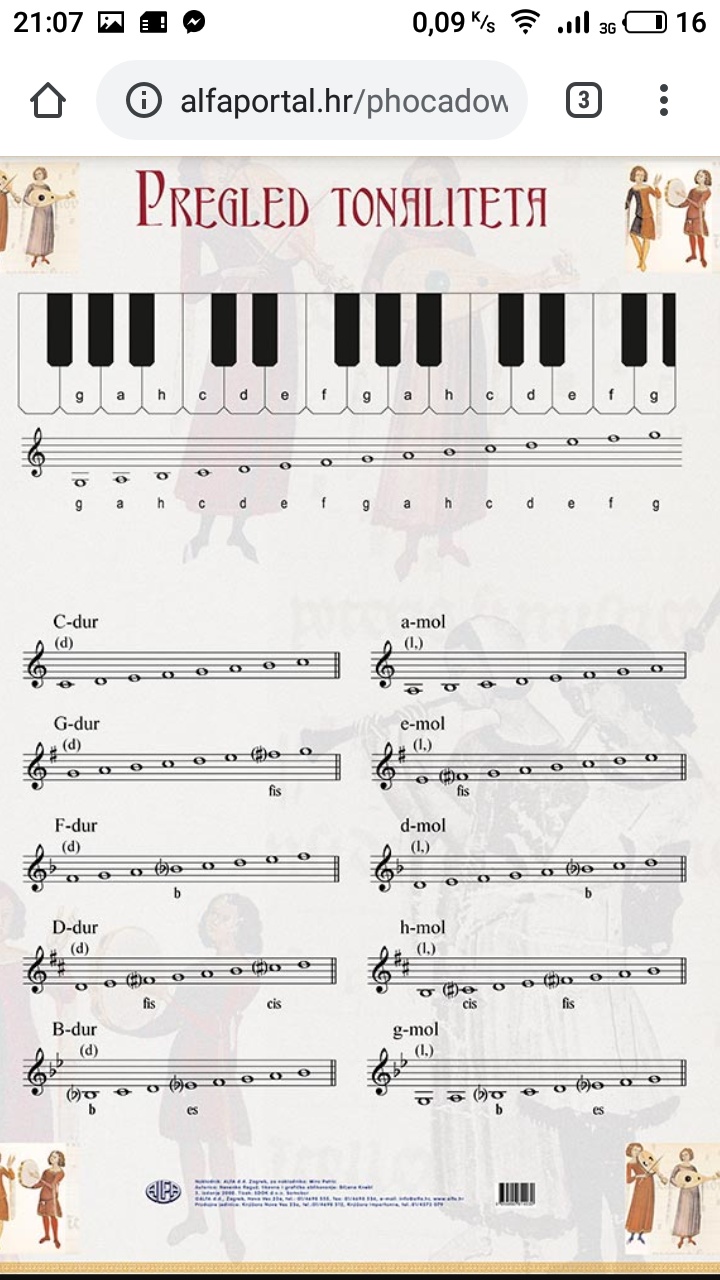 